Anders Andersen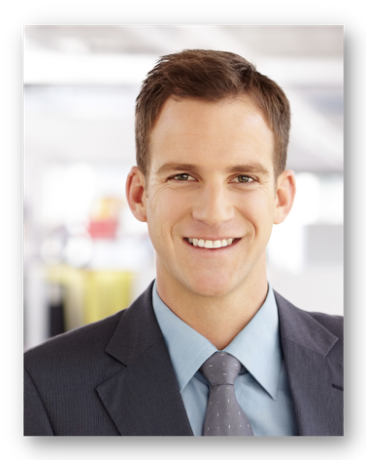 Paradisæblevej 129000 AndebyTlf. 1212 1212FirmaAdresse9000 AndebyAndeby, den 10. juni 2022Xxxxx og xxxxxx xxxxxx ...Jeg søger hermed jobbet som xxxxxx. Jeg har valgt jer, fordi xxxxx. Det vil jeg gerne være en del af.Jeg er xxxxx, det betyder for jer, at xxxxxxxx. Jeg er xxxxx, det betyder for jer, at xxxxxxxx. Jeg er xxxxx, det betyder for jer, at xxxxxxxx. Jeg er xxxxx, det betyder for jer, at xxxxxxxx. Jeg er xxxxx, det betyder for jer, at xxxxxxxx.Jeg er uddannet xxxxxxxx, har xxxxxxxx og har taget xxxxxxxx. Jeg har mere end xx års erfaring fra arbejdsmarkedet: Fra xxxxxxxx – til xxxxxxxx. Og så har jeg erfaring med netop xxxxxxxx, xxxxxxxx, xxxxxxxx, xxxxxxxx, xxxxxxxx, xxxxxxxx og xxxxxxxx.Jeg glæder mig til at xxxxx - og xxxx.Med venlig hilsenAnders Andersen